12098/2020 Záměr výpůjčky nemovitostíMěsto NáchodMěstský úřad NáchodČJ: MUNAC 77008/2020/SMPID: MUNAX00PBGBXNáchod, 8. října 2020Město Náchod zveřejňuje podle § 39 odst. 1. zákona č. 128/2000 Sb., o obcích (obecní zřízení), ve znění pozdějších předpisů, záměr pronajmout pozemkovou parc. č. 379/3 (lesní pozemek) o výměře 135 m2 nacházející se v katastrálním území Babí u Náchoda.Zájemci o výpůjčku nemovitosti se mohou k tomuto záměru vyjádřit a podat své nabídky, které musejí být doručeny na adresu městského úřadu do 13:00, 23. října 2020.Jan Birkestarosta města Náchoda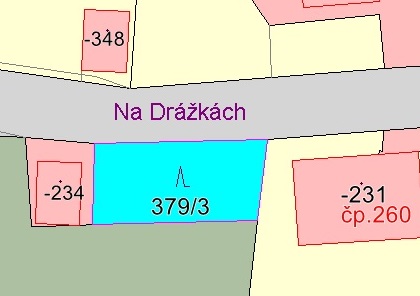 Vyvěšeno na úřední desce dne: 8. 10. 2020Sejmuto z úřední desky dne: